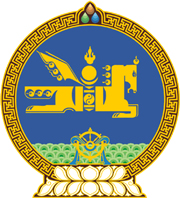 МОНГОЛ  УЛСЫН  ХУУЛЬ2016  оны 07 сарын 21 өдөр				                         Төрийн ордон, Улаанбаатар хотТАХАРЫН АЛБАНЫ ТУХАЙ ХУУЛЬ ХҮЧИНГҮЙ БОЛСОНД ТООЦОХ ТУХАЙ1 дүгээр зүйл.2013 оны 07 дугаар сарын 05-ны өдөр баталсан Тахарын албаны тухай хуулийг хүчингүй болсонд тооцсугай.2 дугаар зүйл.Энэ хуулийг 2016 оны 07 дугаар сарын 21-ний өдөр баталсан Монгол Улсын Засгийн газрын тухай хуульд нэмэлт, өөрчлөлт оруулах тухай хууль хүчин төгөлдөр болсон өдрөөс эхлэн дагаж мөрдөнө.МОНГОЛ УЛСЫН ИХ ХУРЛЫН ДАРГА					 М.ЭНХБОЛД 